COLEGIO EMILIA RIQUELME 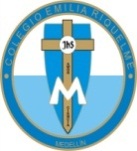 GUÍA DE APRENDIZAJE EN CASADE LENGUA CASTELLANA - PERIODO IISEMANA DEL 26 AL 29 DE MAYONOMBRE: __________________________________________GRADO: 5°   Hola querida estudiante, estas son las orientaciones para el trabajo de esta semana, por favor leerlo comprensivamente y con atención.Entra a este blog https://sites.google.com/view/en-clase-con-la-profe-angela  allí encontraras estas guías que ya descargaste, los videos  ya descargados de las explicaciones por la profe y de You Tube, las imágenes y demás ayudas, que te permitirán  comprender mejor el tema de cada semana. También las clases de la semana por la profe Ángela, estarán ya grabadas para el martes 26 en la noche en el blog, así me aseguro que puedas adquirir el aprendizaje sin interrupciones. El enlace por SKYPE es:  https://join.skype.com/tyzoubagrFseEstaré conectada en los mismos días de la hora de clase para ampliar las explicaciones o aclarar las actividades propuestas. Todas las estudiantes se deben conectar para dar a conocer a la profesora cómo van con el trabajo propuesto y participar de las retroalimentaciones y socializaciones. (Deben tener la disciplina y el respeto adecuado para realizar una clase normal, quien incumpla ésta norma será informada en rectoría)El martes 26 de 9:30 a 10:30   Asesoría del tema y las actividadesEl jueves 28 de mayo de 8:00 a 9:00 am  Socialización evaluativa “Mi comportamiento en una clase virtual  y mi compromiso para cambiar de actitud”El viernes 29  Juego evaluativo en Kahoot en la hora de clase, las estudiantes lo hacen en la hora de clase desde su computador. La profesora estará disponible en el whatsapp 314 860 95 63, por si hay alguna inquietud o dificultad para realizarlo.Recuerda que la devolución de lo realizado se envía al correo apinomazo@campus.com.co el jueves 29 de mayo.Por este whatsapp 314 860 95 63 sólo mensajes o audios, también se pueden comunicar conmigo.TEMAS: LA SITUACIÓN COMUNICATIVA Y MI COMPORTAMIENTO EN LAS CLASES VIRTUALES.DESEMPEÑOS:Caracterizo los roles desempeñados por los sujetos que participan del proceso comunicativoReflexiono sobre mi comportamiento y el de mis compañeras en las clases virtuales.¿Qué es la situación comunicativa? ¿Cuáles son los elementos que intervienen? ¿ Que es una comunicación formal e informal?. Observa los siguientes videos para comprender mucho mejor el tema y que responden a estas preguntas.     https://www.youtube.com/watch?v=1V4Gd01udTIhttps://www.youtube.com/watch?v=U5Q5qQ42EGELee comprensivamente y desarrolla las actividades de las páginas 106 y 107 del libro de Lengua Castellana sobre lo que es “La situación comunicativa”.La postura que usamos en frente de un computador  afecta considerablemente tu salud y motivación para las clases o la realización de los trabajos virtuales. Por lo tanto observa cuales deben ser las recomendaciones en el siguiente video:https://www.youtube.com/watch?v=lqiwA8Md3MwRealiza un mapa metal que contenga las recomendaciones que se deben tener en frente de un computador. (Recuerda que el mapa mental contiene: (letras  mayúsculas, sólo palabras y pequeños dibujos que complementan).Observa la clase de la profe Ángela grabada en el blog con  el tema y su explicación sobre “LAS NORMAS QUE SE DEBEN TENER EN LAS CLASES VIRTUALES” y participa activamente en la socialización evaluativa sobre el tema el jueves 28 de mayoTeniendo en cuenta lo aprendido, realiza el juego evaluativo el viernes 29 de mayo en kahootNOTA IMPORTANTE:El juego evaluativo del viernes, lo realizaremos el viernes en la hora de clase desde tu computador. La profesora estará pendiente por el whatsapp para resolver alguna dificultad con la conexión. Por el grupo y con la profe Paula, estaré enviando el enlace momentos antes para entrar y jugar. 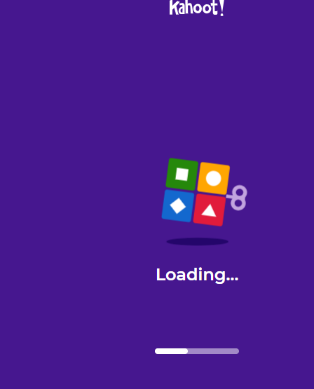 Pegas el enlace al navegador  y te aparece esto:               Escribes tu nombre con apellido y juegas sólo una vez 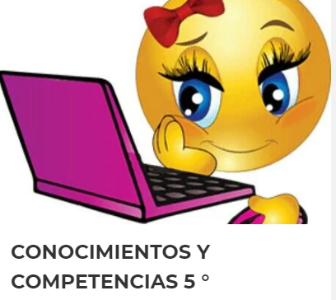 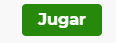 Al juego no tienes que tomarle foto, yo veré tu participación y puntaje.